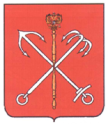 Муниципальный СоветМуниципального образования Морские воротаСанкт-Петербург_____________________________________________________________________________РЕШЕНИЕ № 14/2Об утверждении проекта Положения«О перечислении муниципальными унитарными предприятиями части прибыли в местный бюджет»СОВЕТ РЕШИЛ:2.1.Утвердить Положение «О перечислении муниципальными унитарными предприятиями части прибыли в местный бюджет», согласно Приложению №1 к настоящему Решению.2.2.Ответственность за выполнение настоящего Решения возложить на Главу МО Морские ворота - Председателя МС Попова О.Н.2.3.Решение вступает в силу в соответствии с действующим законодательством  РФ.  Председательствующий, Глава МО Морские ворота-Председатель МС                                                                                            Попов О.Н.Приложение № 1к Решению Муниципального Советамуниципального образования Морские воротаот 29.08.2006 № 14/2ПОЛОЖЕНИЕо перечислении муниципальными унитарными предприятиямичасти прибыли в местный бюджет1. Настоящее Положение разработано в соответствии с Бюджетным кодексом Российской Федерации, Федеральным Законом от 14.11.2002 г. №161-ФЗ "О государственных и муниципальных унитарных предприятиях" и Уставом муниципального образования Морские ворота с целью повышения эффективности использования муниципального имущества, закрепленного на праве хозяйственного ведения за муниципальными унитарными предприятиями, и обеспечения поступления в местный бюджет муниципального образования Морские ворота части прибыли муниципальных унитарных предприятий.2. Руководители муниципальных унитарных предприятий муниципального образования Морские ворота (далее – Предприятия) ежегодно, до 1 апреля, представляют в Местную Администрацию муниципального образования Морские ворота годовую бухгалтерскую отчетность по форме, утвержденной Министерством финансов Российской Федерации.3. Часть прибыли Предприятия за предыдущий год, подлежащая перечислению в местный бюджет муниципального образования Морские ворота в текущем году, составляет 25% от прибыли, остающейся у Предприятия после уплаты налогов и иных обязательных платежей.4. Прибыль Предприятия за прошедший год определяется на основании данных бухгалтерской отчетности.5. Средства, перечисляемые в резервный и иные фонды Предприятия, образованные в соответствии с законодательством и уставом Предприятия, учитываются в качестве доли прибыли, остающейся в распоряжении Предприятия после перечисления части прибыли, предусмотренной пунктом 3 настоящего Положения, в местный бюджет муниципального образования Морские ворота.6. Сумма, подлежащая перечислению в местный бюджет муниципального образования Морские ворота, исчисляется Предприятием самостоятельно по итогам финансово-хозяйственной деятельности на основании данных бухгалтерской отчетности с учетом установленных настоящим Положением размеров отчислений.7. Перечисление в местный бюджет муниципального образования Морские ворота части прибыли осуществляется Предприятием не позднее 1 мая года, следующего за отчетным.8. Руководители Предприятий несут персональную ответственность за достоверность данных о результатах финансово-хозяйственной деятельности Предприятия, правильность исчисления и своевременность уплаты платежей, предоставление отчетности.9. Контроль за правильностью исчисления и своевременностью перечисления части прибыли Предприятия в местный бюджет муниципального образования Морские ворота осуществляется Местной Администрацией муниципального образования Морские ворота в течение года на основании анализа ежеквартальной бухгалтерской отчетности Предприятия по форме, утвержденной Министерством финансов Российской Федерации.10. Местная Администрация муниципального образования Морские ворота имеет право назначить аудит бухгалтерской отчетности Предприятия независимым аудитором.